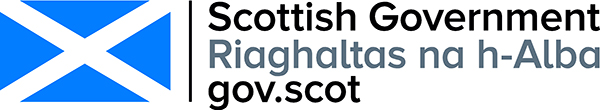 RESPONDENT INFORMATION FORMPlease Note: this form must be completed and returned with your response if you are unable to respond online.Are you responding as an individual or an organisation?  	Individual	OrganisationFull name of individual or organisation:Address (including postcode): Email:Phone number: The Scottish Government would like your permission to publish your consultation response. Please indicate your publishing preference:	Publish response with name	Publish response only (without name) 	Do not publish responseWe will share your response internally with other Scottish Government policy teams who may be addressing the issues you discuss. They may wish to contact you again in the future, but we require your permission to do so. Are you content for Scottish Government to contact you again in relation to this consultation exercise?	Yes	No